UNIVERSIDADE FEDERAL DA PARAÍBACENTRO DE CIÊNCIAS HUMANAS SOCIAIS E AGRÁRIASDEPARTAMENTO DE AGRICULTURAEDITAL Nº.  001/2022 - DA/CCHSAPROCESSO SELETIVO PARA PROFESSOR FORMADOR EADINSCRIÇÕES HOMOLOGADASBananeiras/PB, 08 de novembro de 2022.COMISSÃO DE SELEÇÃO EDITAL Nº.  001/2022 - DA/CCHSA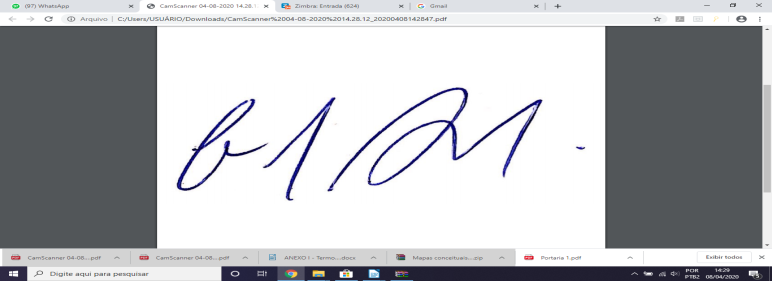 Presidente Danilo Raimundo de Arruda - SIAPE 1306564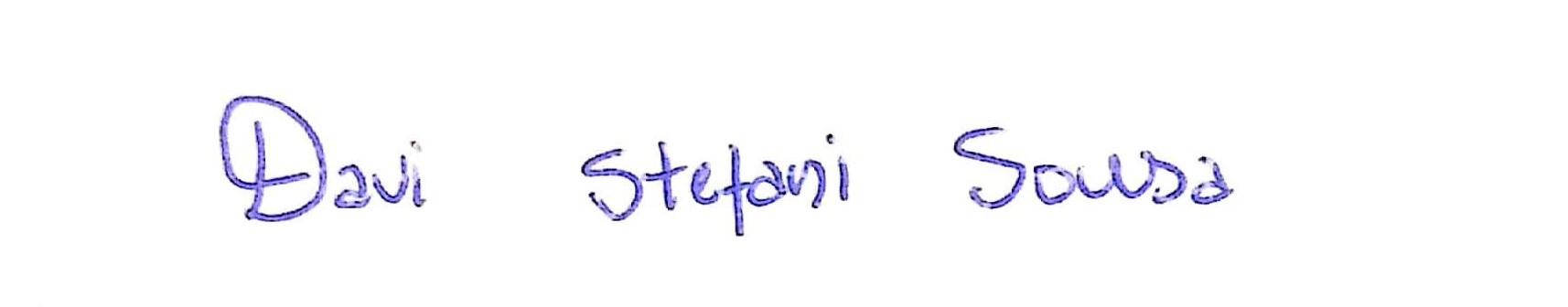 Membro Davi Stefani Sousa - SIAPE 3210296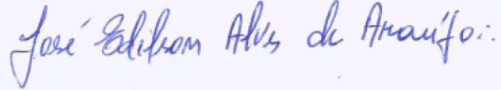 Membro José Edilson Alves de Araújo - SIAPE 1807284CANDIDATOSSITUAÇÃO1ADEMIR GUILHERME DE OLIVEIRADeferida2ALEXANDRE EDUARDO ARAÚJODeferida3DIEGO SILVA BATISTADeferida4MARCOS BARROS DE MEDEIROSDeferida5ANABELLE CAMAROTTI DE LIMA BATISTADeferida6GILVANEIDE ALVES DE AZEREDODeferida7LEONARDO DANTAS DA SILVADeferida8IZABELA SOUZA LOPES RANGELDeferida9ÍTALO DE SOUZA AQUINODeferida10BELISIA LUCIA MOREIRA TOSCANO DINIZDeferida11FERNANDO LUIZ NUNES DE OLIVEIRADeferida12ALEX DA SILVA BARBOSADeferida13MANOEL ALEXANDRE DINIZ NETODeferida14RAUNIRA DA COSTA ARAÚJODeferida15MARIA JOSÉ ARAÚJO WANDERLEYDeferida16NIVÂNIA PEREIRA DA COSTA MENEZESDeferida17OTÁVIO DO CARMO DE OLIVEIRA NETODeferida18SILVÂNIA MARIA DE SOUZA GOMES NASCIMENTODeferida